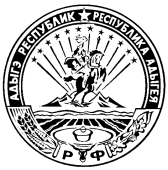 МИНИСТЕРСТВО ФИНАНСОВ РЕСПУБЛИКИ АДЫГЕЯП Р И К А ЗОт _____________                                                                                                       №  ____________г. МайкопО внесении изменений в план реализации основных мероприятий государственной программы Республики Адыгея «Управление государственными финансами» на 2014 год и на плановый период 2015 и 2016 годовВ соответствии с постановлением Кабинета Министров Республики Адыгея от 8 декабря 2014 года № 292 «О внесении изменений в государственную программу Республики Адыгея «Управление государственными финансами» на 2014-2018 годы» и Порядком принятия решений о разработке государственных программ Республики Адыгея, их формирования и реализации, утвержденным постановлением Кабинета Министров Республики Адыгея от 13 августа 2013 года № 180  п р и к а з ы в а ю: 	Внести  в план реализации основных мероприятий государственной программы Республики Адыгея «Управление государственными финансами» на 2014 год и на плановый период 2015 и 2016 годов, утвержденный приказом Министерства финансов Республики Адыгея от 12 февраля 2014 года № 31-А «О плане реализации основных мероприятий государственной программы Республики Адыгея «Управление государственными финансами» на 2014 год и на плановый период 2015 и 2016 годов», следующие изменения:строкузаменить строкойстрокузаменить строкойстрокуисключить;строкузаменить строкойстрокузаменить строкойстрокизаменить строкамистрокузаменить строкойстроку	заменить строкойстроку            заменить строкойстроки	заменить строками   Министр                                                                                                Д.З. Долев«Всего433479,3636100,8798601,7Министерство финансов Республики Адыгея427874,3630253,1792499,0Государственное казенное учреждение Республики Адыгея «Централизованная бухгалтерия Министерства финансов Республики Адыгея»5605,05847,76102,7»«Всего476261,2636100,8798601,7Министерство финансов Республики Адыгея470656,2630253,1792499,0Государственное казенное учреждение Республики Адыгея «Централизованная бухгалтерия Министерства финансов Республики Адыгея»5605,05847,76102,7»;«Подпрограмма 2. «Организация и осуществление бюджетного процесса в Республике Адыгея»Министерство финансов Республики Адыгея0,00,00,0»«Подпрограмма 2. «Повышение эффективности управления государственными финансами Республики Адыгея»Министерство финансов Республики Адыгея9376,58396,78418,0»;«Мероприятие 2.1.3. Подготовка и публикация брошюр «Бюджет для граждан»Министерство финансов Республики Адыгея0,00,00,0»;«Основное мероприятие 2.2. Планирование и исполнение республиканского бюджета Республики АдыгеяМинистерство финансов Республики Адыгея0,00,00,0»«Основное мероприятие 2.2.  Организация процесса планирования и исполнения республиканского бюджета Республики Адыгея и формирование бюджетной отчетностиМинистерство финансов Республики Адыгея0,00,00,0»;«Мероприятие 2.2.6. Составление и ведение кассового плана исполнения республиканского бюджета Республики АдыгеяМинистерство финансов Республики Адыгея0,00,00,0»«Мероприятие 2.2.6. Составление бюджетной отчетности, в том числе отчетов об исполнении республиканского бюджета Республики Адыгея и консолидированного бюджета Республики Адыгея, а также  представление в Министерство финансов Российской Федерации и Федеральное казначейство отчетности об исполнении  консолидированного бюджета Республики Адыгея  Министерство финансов Республики Адыгея0,00,00,0»;«Основное мероприятие 2.3. Ведение бюджетного учета и формирование бюджетной отчетностиМинистерство финансов Республики Адыгея0,00,00,0Мероприятие 2.3.1. Составление бюджетной отчетности, в том числе отчетов об исполнении республиканского бюджета Республики Адыгея и консолидированного бюджета Республики АдыгеяМинистерство финансов Республики Адыгея0,00,00,0Мероприятие 2.3.2. Представление в Министерство финансов Российской Федерации отчета об исполнении консолидированного бюджета Республики АдыгеяМинистерство финансов Республики Адыгея0,00,00,0Основное мероприятие 2.4. Организация и осуществление контроля за соблюдением бюджетного законодательства и законодательства в сфере размещения государственного заказаМинистерство финансов Республики Адыгея0,00,00,0Подпрограмма 3. Повышение эффективности бюджетных расходовМинистерство финансов Республики Адыгея9376,58396,78418,0Основное мероприятие 3.1. Развитие нормативной правовой и методической базы по повышению эффективности бюджетных расходовМинистерство финансов Республики Адыгея0,00,00,0Мероприятие 3.1.1. Подготовка нормативных правовых актов в части развития программно-целевых принципов формирования республиканского бюджета Республики Адыгея и повышения эффективности бюджетных расходовМинистерство финансов Республики Адыгея0,00,00,0Мероприятие 3.1.2. Проведение совещаний, семинаровМинистерство финансов Республики Адыгея0,00,00,0Основное мероприятие 3.2. Развитие системы мониторинга и оценки качества финансового менеджментаМинистерство финансов Республики Адыгея0,00,00,0Мероприятие 3.2.1. Проведение мониторинга качества финансового менеджмента субъектов бюджетного планирования Республики Адыгея с опубликованием результатов на официальном сайте Министерства финансов Республики АдыгеяМинистерство финансов Республики Адыгея0,00,00,0Мероприятие 3.2.2. Принятие приказа Министерства финансов Республики Адыгея «О внесении изменений в приказ Министерства финансов Республики Адыгея "Об организации проведения мониторинга качества финансового менеджмента субъектов бюджетного планирования Республики Адыгея»Министерство финансов Республики Адыгея0,00,00,0Основное мероприятие 3.3. Развитие автоматизированных информационных систем управления государственными финансамиМинистерство финансов Республики Адыгея9376,58396,78418,0Мероприятие 3.3.1. Автоматизация процессов формирования и исполнения бюджета Республики Адыгея, а также сбора и формирования консолидированной отчетностиМинистерство финансов Республики Адыгея9376,58396,78418,0Мероприятие 3.3.2. Ведение официального сайта Министерства финансов Республики Адыгея с размещением информации о текущей деятельности Министерства финансов Республики АдыгеяМинистерство финансов Республики Адыгея0,00,00,0»«Основное мероприятие 2.3. Развитие программно-целевых принципов формирования  расходов республиканского бюджета Республики АдыгеяМинистерство финансов Республики Адыгея0,00,00,0Мероприятие 2.3.1. Подготовка нормативных правовых актов в части развития программно-целевых принципов формирования республиканского бюджета Республики Адыгея и повышения эффективности бюджетных расходовМинистерство финансов Республики Адыгея0,00,00,0Мероприятие 2.3.2. Проведение совещаний, семинаровМинистерство финансов Республики Адыгея0,00,00,0Основное мероприятие 2.4. Повышение эффективности деятельности исполнительных органов государственной власти Республики Адыгея и государственных учреждений Республики АдыгеяМинистерство финансов Республики Адыгея0,00,00,0Мероприятие 2.4.1. Проведение мониторинга качества финансового менеджмента субъектов бюджетного планирования Республики Адыгея с опубликованием результатов на официальном сайте Министерства финансов Республики АдыгеяМинистерство финансов Республики Адыгея0,00,00,0Мероприятие 2.4.2. Принятие приказа Министерства финансов Республики Адыгея «О внесении изменений в приказ Министерства финансов Республики Адыгея «Об организации проведения мониторинга качества финансового менеджмента субъектов бюджетного планирования Республики Адыгея»Министерство финансов Республики Адыгея0,00,00,0Основное мероприятие 2.5. Развитие автоматизированных информационных систем управления государственными финансами Республики АдыгеяМинистерство финансов Республики Адыгея9376,58396,78418,0Мероприятие 2.5.1. Автоматизация процессов формирования и исполнения бюджета Республики Адыгея, а также сбора и формирования консолидированной отчетностиМинистерство финансов Республики Адыгея9376,58396,78418,0Основное мероприятие 2.6. Обеспечение открытости и прозрачности государственных финансов  Республики АдыгеяМинистерство финансов Республики Адыгея0,00,00,0Мероприятие 2.6.1. Ведение официального сайта Министерства финансов Республики Адыгея с размещением информации о текущей деятельности Министерства финансов Республики АдыгеяМинистерство финансов Республики Адыгея0,00,00,0Мероприятие 2.6.2. Подготовка и публикация  на официальном сайте Министерства финансов Республики Адыгея  в сети Интернет брошюр «Бюджет для граждан»Министерство финансов Республики Адыгея0,00,00,0»;«Подпрограмма 5. Совершенствование системы межбюджетных отношений и содействие повышению уровня бюджетной обеспеченности муниципальных образованийМинистерство финансов Республики Адыгея300928,9280928,9180928,9»«Подпрограмма 5. Совершенствование системы межбюджетных отношений и содействие повышению уровня бюджетной обеспеченности муниципальных образованийМинистерство финансов Республики Адыгея343710,8280928,9180928,9»;«Основное мероприятие 5.2. Выравнивание бюджетной обеспеченности муниципальных образованийМинистерство финансов Республики Адыгея275928,9275928,9175928,9»«Основное мероприятие 5.2. Выравнивание бюджетной обеспеченности муниципальных образованийМинистерство финансов Республики Адыгея275710,8275928,9175928,9»;«Мероприятие 5.2.2. Перечисление дотаций на выравнивание бюджетной обеспеченности муниципальных районов (городских округов)Министерство финансов Республики Адыгея243154,0243154,0143154,0»«Мероприятие 5.2.2. Перечисление дотаций на выравнивание бюджетной обеспеченности муниципальных районов (городских округов)Министерство финансов Республики Адыгея242935,9243154,0143154,0»;«Основное мероприятие 5.3. Поддержка мер по обеспечению сбалансированности местных бюджетовМинистерство финансов Республики Адыгея20000,00,00,0Мероприятие 5.3.1. Перечисление дотаций бюджетам  муниципальных районов (городских округов) на поддержку мер по обеспечению сбалансированности бюджетовМинистерство финансов Республики Адыгея20000,00,00,0»«Основное мероприятие 5.3. Поддержка мер по обеспечению сбалансированности местных бюджетовМинистерство финансов Республики Адыгея63000,00,00,0Мероприятие 5.3.1. Перечисление дотаций бюджетам  муниципальных районов (городских округов) на поддержку мер по обеспечению сбалансированности бюджетовМинистерство финансов Республики Адыгея63000,00,00,0».